        С целью привлечения внимания общественности к проблемам людей пожилого возраста, улучшения качества жизни людей преклонного возраста, повышения социальной активности, формирования востребованности, администрация Мариинско-Посадского района п о с т а н о в л я е т:    1. Провести на территории Мариинско-Посадского района Чувашской Республики:         1.1 День пожилого человека 01 октября 2021 года.         1.2 Месячник «Честь и хвала старшему поколению!» с 25 сентября по 28 октября 2021 г.         2. Утвердить:        2.1 План мероприятий по проведению месячника «Честь и хвала старшему поколению!» в Мариинско-Посадском районе Чувашской Республики с 25 сентября по 28 октября 2021 года (приложение №1).         2.2 Состав организационного комитета по проведению ежегодного районного месячника «Честь и хвала старшему поколению!» и распределение обязанностей среди членов оргкомитета (приложение №2).        3. Контроль за исполнением настоящего постановления возложить на заместителя главы администрации - начальника отдела образования  Мариинско-Посадского района Арсентьеву С.В.        4. Настоящее постановление вступает в силу c момента официального опубликования в муниципальной газете «Посадский Вестник».И.о. главы администрации Мариинско-Посадского района                                                                 С.Г. Прохоров                                                                                                                                                            Приложение № 1 к постановлению администрации Мариинско-Посадского района	          от «  21  » сентября 2021 № План мероприятийпо проведению месячника  «Честь и хвала старшему поколению»в Мариинско-Посадском районе с 25 сентября по 28 октября 2021 г.Приложениек постановлению администрацииМариинско-Посадского района                                                                                                                      от «    » сентября   2021 № СОСТАВорганизационного комитета по подготовке и проведению ежегодного районного месячника «Честь и хвала старшему поколению!» в 2021 годуЧẳваш  РеспубликинСẻнтẻрвẳрри районẻн администрацийẻ Й Ы Ш ẳ Н У№Сẻнтẻрвẳрри  хули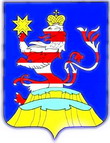 Чувашская  РеспубликаАдминистрацияМариинско-Посадского районаП О С Т А Н О В Л Е Н И Е	21.09.2021  № 520г. Мариинский  ПосадО проведении ежегодного районного месячника «Честь и хвала старшему поколению!» и Дня пожилых людей в Мариинско-Посадском районе в 2021 году№ п/пНаименование мероприятийСрокиМесто проведенияОтветственные(по согласованию)1.Торжественное открытие  месячника «Честь и хвала старшему поколению»  посвященного, дню пожилых людей «От всей души с поклоном и любовью»1 октябряУчреждения и организации Мариинско-Посадского районаАрсентьева С.В. заместитель главы администрации - начальник отдела  образования и молодежной политики администрации Мариинско -Посадкого районаХлебнова Л.Н. управляющий делами, начальник организационного отдела администрации Мариинско - Посадского районаУпракина Э.П. начальник отдела культуры и социального развития администрации Мариинско -Посадского районаРакова Р.Н.председатель районного отделения  ООО «Союз пенсионеров России» Мариинско-Посадского районаФедоров А.О.директор МАУК «ЦКС» Мариинско-Посадского районаОрганизация виртуальной книжной выставки, посвященной Дню пожилого человека25 сентябряЦентральная библиотекаХамидуллина Т.А. директор МБУК «ЦБС» Мариинско - Посадского района3.  Акция «Пожилым заботу и внимание»Сентябрь-октябрьЛьвова О.И.начальник ОСЗН Мариинско-Посадского района КУ «Центр предоставления мер соцподдержки» Минтруда ЧувашииБелова Р.П.директор БУ «Мариинско-Посадский ЦСОН»Камбулова Д.М. Председатель районной детской общественной организации «Сеспель»4.Проведение спортивных соревнований Сентябрь-октябрьВ поселениях,ФСК «Мариинский»Председателиместных отделений СПР поселений Мариинско-Посадского района.Участие в республиканском  фестивале спорта и здоровья22 сентябряКрасные ЧетаиРакова Р.Н.председатель районного отделения СПР Мариинско-Посадского района,Трифонов А.А. и.о. главного специалиста-эксперта по физ. культуре и спорту5.Консультативные встречи ведущих специалистов здравоохранения с пенсионерамиЕженед.БУ «Мариинско-Посадская центральная районная больница» Мариинско-Посадского районаБелова А.Н. и.о. главного врача БУ «Мариинско-Посадская центральная районная больница» Мариинско-Посадского района10.Акция «Посадим дерево с внуком и сохраним его»Сентябрь-октябрьАрсентьева С.В. заместитель главы администрации -  начальник отдела образования и молодежной политики администрации Мариинско-Посадского района,Главы администрации городского и сельских поселений Мариинско-Посадского района,Директорыобщеобразовательных учреждений Мариинско-Посадкого района,Директора «ЦКС», «ЦБС», заведующие ЦСДК, СДКМариинско-Посадского района.14.Освещение хода месячника в районной газете «Наше слово» и на сайтах сельских поселений и района Сентябрь-октябрьЕфремова О.В.Главный редактор  районной газеты «Наше слово»Иванов А.П.начальник отдела информатизации администрации Мариинско-Посадского районаРакова Р.Н.председатель районного отделения                                                                                                                        СПР Мариинско-Посадского района. Районный конкурс заметок в газете «Наше слово» на тему «Рассказ о дедушке с бабушкой»Сентябрь-октябрьЕфремова О.В.Главный редактор  районной газеты «Наше слово»,Упракина Э.П.  начальник  отдела культуры и социального развития администрации Мариинско-Посадского районаРакова Р.Н. председатель районного отделения                                                                                                                        СПР Мариинско-Посадского района.15.Публикация поздравлений в  СМИ в  честь Дня пожилых людей Сентябрь-октябрьРуководители  организаций, учреждений и предприятий Мариинско-Посадского районаЕфремова О.В.Главный редактор  районной газеты «Наше слово»20Проведение мероприятий, посвященных  Дню пожилых людейС 28 сентября по 1 октябряУчреждения культурыДиректора «ЦКС», «ЦБС», заведующие  Мариинско-Посадского района, руководители общеобразовательных учрежденийГлавы администраций городского и сельских поселений Мариинско-Посадского района23.Участие пенсионеров на мероприятиях, посвященных  Дню учителя 5 октябряУчебные заведенияАрсентьева С.В.  заместитель главы администрации -  начальник отдела образования и молодежной политики администрации Мариинско-Посадского районаОбучению пенсионеров компьютерной грамотностиСентябрь-октябрь В библиотеках районаХамидуллина Т.А.директор МБУК «ЦБС» Мариинско-Посадского районаОнлайн- участие в республиканском фестивале-конкурсе «Крепки наши крылья»сентябрьФедоров А.О.Директор МАУК «ЦКС» Мариинско-Посадского районаФедорова Л.И. председатель районного совета ветерановУчастие в зональном фестивале «Когда поет душа»октябрьг. НовочебоксарскФедоров А.О.Директор МАУК «ЦКС»Ракова Р.Н. председатель районного отделения СПРПодведение итогов месячника28 октябряСМИУпракина Э.П.  Начальник отдела культуры и социального развития администрации Мариинско-Посадского районаФедоров А.О. директор МАУК «ЦКС» Мариинско-Посадского районаРакова Р.Н, председатель районного отделения СПР Ефремова О.В.Главный редактор  районной газеты «Наше слово»Максимова А.В. главный специалист-эксперт отдела информатизации администрации Мариинско-Посадского района     Мустаев В.Н.-Глава администрации Мариинско-Посадского района (председатель)Арсентьева С.В.-заместитель главы администрации района - начальник отдела образования и молодежной политики (заместитель председателя)Хлебнова Л.Н.-начальника отдела организационной работы администрации района Мариинско-Посадского районаУпракина Э.П.-начальник отдела культуры и социального развития администрации  Мариинско-Посадского районаРакова Р.Н.        председатель районного отделения ООО «Союз пенсионеров России»  Мариинско-Посадского района (зам. председателя)Федоров А.О.Хамидуллина Т.А.Емельянова Н.П.---Директор  МАУК «ЦКС» Мариинско-Посадского районаДиректор МБУК  «ЦБС» Мариинско-Посадского районаи.о. директора  МБУК «Районный краеведческий музей» Мариинско-Посадского района Чувашской РеспубликиБелова А.Н.-и.о. главного врача БУ «Мариинско-Посадская ЦРБ им. Н.А. Геркена Министерства здравоохранения  Чувашской Республики» (по согласованию)Ефремова О.В.  -и.о. главного редактора районной газеты «Наше слово» (по согласованию)Федорова Л.И. -председатель районного совета ветеранов войны и труда (по согласованию)Львова О.И.-начальник отдела социальной защиты населения Министерства труда Чувашской Республики по Мариинско-Посадскому району (по согласованию)Беркутова А.Н.-руководитель Отделения Пенсионного фонда Российской Федерации по Мариинско-Посадскому району (по согласованию)Белова Р.П.-    директор БУ «Мариинско-Посадский Цент социального            обслуживания населения» Министерства труда и социальной защиты Чувашской Республики(по согласованию).